Initial Tturtle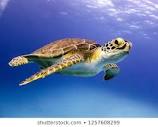 Toys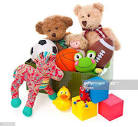 table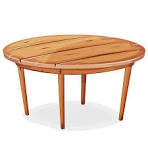 taco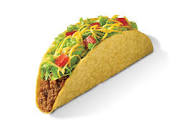 tape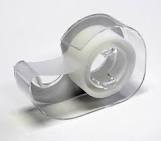 tiger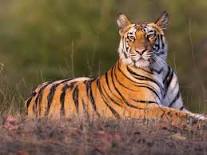 tent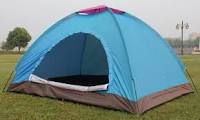 time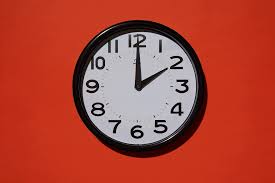    TV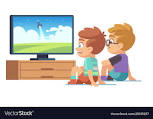   toast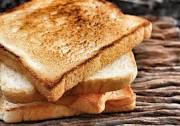 